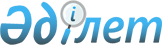 О внесении изменений в решение Акима города Алматы № 490 от 31 мая 1999 года
					
			Утративший силу
			
			
		
					Решение Акима города Алматы от 25 мая 2001 года № 359. Зарегистрировано Управлением юстиции города Алматы 20 июня 2001 года № 365. Утратило силу решением Акима города Алматы от 7 марта 2006 года № 33

      В соответствии с постановлением Правительства РК № 355 от 19.03.2001г. "О внесении изменений в Постановление Правительства РК № 935 от 6.07.1999г. "О комиссии по развитию малого предпринимательства при Правительстве Республики Казахстан", Аким города Алматы  

                               РЕШИЛ:         1. Внести в решение Акима г.Алматы № 490 от 31 мая 1999 года "О создании Общественно-экспертного совета развития предпринимательства при Акиме города Алматы" следующие изменения:

      - переименовать "Общественно-экспертный совет развития предпринимательства при Акиме города Алматы" в "Комиссию по развитию малого предпринимательства при Акиме города Алматы".

     2. Контроль за исполнением данного решения возложить на Первого заместителя Акима города Алматы Букенова К.А.            Аким города Алматы                  В.ХРАПУНОВ 
					© 2012. РГП на ПХВ «Институт законодательства и правовой информации Республики Казахстан» Министерства юстиции Республики Казахстан
				